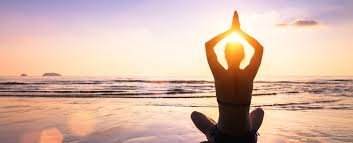 GUIDED LIGHT MISSIONRegistration FormFebruary 22 to March 1, 2020Name: ___________________________________________________________________Address: ___________________________________________________________________City/State/Zip___________________________________________________________________
Phone: Home _________________________   Cell: _________________________
Email: _____________________________________________________________Flight Info:
 _________________________________________________________Emergency Contract: Name: __________________________   Phone: ___________________________Please send form and payment to:
Guided Light Mission
Julie Ranieri
S.29 W.27235 Green Lane, Waukesha, WI 53188
Questions? Contact Julie at (262) 501-4031 or GuidedLightMission@gmail.com
$1,000 Registration Fee remit with Registration Form, Waiver Agreement, Terms & Conditions.GUIDED LIGHT MISSIONRetreat, Yoga and Qi Gong Waiver AgreementI, _________________________________ (print name) understand that Guided Light Mission is coordinating this retreat but is not responsible for any unforeseen happening, such as but not limited to inclement weather, illness, or injury incurred during this trip. As in the case with any physical activity, the risk of injury, even serious and disabling, is always present and cannot be entirely eliminated. If I experience any pain or discomfort, I understand that my emergency contact will be contacted and if necessary, I will be responsible for any additional costs needed to rearrange flights home. I also understand that I will not be entitled to a refund for the remaining days of the retreat. Guided Light Mission recommends that each participant secure travelers’ insurance to cover unforeseen emergencies. I, __________________________________ (print name) understand that yoga and/or Qi Gong includes physical movements as well as an opportunity for relaxation, stress reduction, and relief of muscular tension. As in the case with any physical activity, the risk of injury, even serious and disabling, is always present and cannot be entirely eliminated. If I experience any pain or discomfort, I will listen to my body, adjust the posture and continue to breathe smoothly.Yoga / Qi Gong is not a substitute for medical attention, examination, diagnosis or treatment. Yoga / Qi Gong is not recommended and is not safe under certain medical conditions. I affirm that I alone am responsible to decide whether to practice yoga / Qi Gong thereby agree to irrevocably release and waive any claims that I may have now or hereafter against, Nancy Zick, Healing Grace Massage Therapy, LLC or Tammy Nelson, Elemental Acupuncture, LLC. _____________________________________________________Signature of retreat / yoga / Qi Gong participant
____________________DateGUIDING LIGHT MISSIONGuided Light Mission Inclusions:Transportation throughout AndrosThree (3) meals per day Six (6) days of treatments and classesOne (1) day to integrateGround transportationAccommodations – Double occupancy room. If you will be traveling with a friend, you are welcome to room with them; otherwise, we will partner you with a roommate for the double occupancy price.Opening & Closing CeremonyDaily Qi Gong/yogaDaily meditationsDaily Charka BalanceEnd of Day gathering and sharingRetreat Center on beachLaundry facilities available Exclusions:Beverages are not included.Domestic or international flights and travel taxes.Transfers for independent arrival or departure.Travel and medical insurance.Cost of medical immunizations (if any).Items of a personal nature (toiletries, phone calls, etc.).Mission Price$3,500/person, double occupancy. Cash or check.Single occupancy accommodations are available for an additional $350.Based on double occupancy. We will try to pair you with a roommate if traveling alone. Early registration will facilitate this process, but we cannot guarantee it.A $1,000 non-refundable deposit is due by December 1, 2019 to reserve your seat at the retreat or send the full payment of $3,500 to Guided Light Mission. Full payment is due by February 1, 2020. Guided Light Mission
Attention: Julie Ranieri
S.29 W.27235 Green Lane, Waukesha, WI 53188
Questions? Contact Julie at (262) 501-4031 or GuidedLightMission@gmail.comTerms & ConditionsA minimum of six (6) participants is required for this tour to operate. If the trip is canceled due to insufficient number of participants, you will receive a full refund. Persons with health or psychiatric problems may find this program physically of mentally trying. We recommend that in case of doubt, a physician or mental health professional be consulted.________ initialRefunds for Unused ServicesNo refunds will be made for no-shows or any other unused services irrespective of whether they form part of the inclusive retreat price or are in respect of pre-booked optional arrangements.________ InitialTravel InsuranceTravel insurance is strongly recommended to provide coverage for loss of deposit, cancellation fees, lost baggage, medical expenses and other potential travel-related losses in certain circumstances. Most travel insurance companies require purchase of travel insurance at the time of your initial travel reservation of shortly thereafter. The scope of coverage is subject to the terms and conditions of the insurance policy. Guided Light Mission is not responsible for air tickets or additional travel arrangements booked through any source. Cancellation due to travel advisories, acts of war or terrorism, acts of God, natural disasters, strikes, technical problems political upheaval or any other circumstances outside the control of Guided Light Mission not the responsibility of Guided Light Mission. Cancellations for any of these reasons will not be eligible for any form of refund._________ InitialResponsibility ClauseGuided Light Mission and suppliers contracted for services reserve the right to refuse to accept or retain any person whose behavior is deemed likely to affect the smooth operations of the retreat, or adversely affect the enjoyment or safety of other attendees. Guided Light Mission, its agents and suppliers shall be under no liability to any such person for refund, compensation, repatriation or any other matters arising. _________ InitialPrivacy PolicyGuided Light Mission recognized that privacy is important. In order to provide you with the services that we offer, we will collect some personal information from you which will only be used to facilitate your travel with us and will never be sold, rented or given to any third parties other than airlines, hotels and ground handlers who partner with us in providing you travel services, and then only for the purposes of your trip. We will always safeguard your personal information to the best of our ability. We will also need to collect payment information in order to process checks.  This information will only be collected through secure means using proven third-party tools and will not be stored or retained. Guided Light Mission reserves the right to use photographs taken during the trip for use on its website, social media or other promotional materials._________ Initial